                                            Church DirectoryStaff 	Pastor		Rev. Bruce Brown		Office Administrator	Dot Snyder	Preschool Director		Isabelle Dontsop 		Church Treasurer 		Earl Dove	Music Coordinator		Brian Dove 	Flower Coordinator	Isabelle Dontsop	Prayer Chain Coordinator	Brenda Anderson  			Ruling Elders	Fred Entrekin		3/21	Elder 	T. R. Hunter 	 	3/21	Session Clerk	Joe Strube				Elder EmeritusDeacons	Earl Dove 	 	10/20	Finance 	Nelson Jenkins	   	3/21	Mercy	Johnny Wallace	   	3/21	Property	Raymond Wilson   	3/21	Ushers, Property  			Missionaries 	Joe and Ann Lyle - MTW				TaiwanLarry and Sandra Rockwell–MTW	 	PeruBill and Susan Carr – MTW				Sioux Indians, MNMichael and Lindie Wadhams-MTW 	Lummi Indians, WA                                                      Need to Reach Us?Rev. Bruce Brown ………………….………. christshousehold@yahoo.com  			704-698-8009 cell			704-875-1182 ext. 6 church 	       Preschool….………………………..…………..	Isabelle Dontsop - 704-947-0228			Dontsop cell 980-248-9306 E-mail……………………….…............	director@prosperitypreschool.comChurch Office…………………..…………..…	704-875-1182 Ext. 4		E-mail……………..…………..………….	email@prosperitychurch.orgWebsite…………………………………………. WWW.prosperitypca.com Church Office Hours………..………..…...	Tues.-Fri. 8:00 AM-12:30 PM	Prayer Chain Coordinator………………..Brenda Anderson                                                                   704-875-2351 - brendaea42@gmail.com      Welcome to Prosperity Church Service!We warmly welcome you to the Prosperity Church Worship Service. We are honored to share this morning service with you as we worship God's risen Son. May you know the love of God and feel His presence, for you are special to the Lord, and to us. We pray that God will touch your life during the service, and that you will know His peace. Thank youTo all who are working on the driveway embankment.The driveway is beginning to look great.The big ditch beside the driveway is filled in and many people (Fred, Raymond, Trail Life and many others) worked over the weekend to clear away underbrush and growth. It will be beautiful when the grass comes up. Please express appreciation to those who have, and will continue working on this project.  Congregational MeetingProsperity Church will have a Congregational Meeting today Sunday, June 14 immediately following the Morning Worship Service. This meeting is to discuss and vote on recommendations from the church officers regarding pavement of the grounds around the church, and Audio Visual Equipment. Please plan to stay for this important meeting. ANNOUNCEMENTS                               Sunday Morning Worship ServiceEven though we are meeting for worship at our regular time in the church sanctuary June 14 - an online service will be available.  Our online service will be posted on our Facebook Page - Prosperity Presbyterian Church  at 10 AM.  If you would like to view the service through our website or reference the service later be sure to check out  https://www.prosperitypca.com/worship-services or you can listen to the sermon audio at Sorrowful, Yet Always Rejoicing — Prosperity PCA The next Wednesday Night Bible Study  is scheduled for June 24 at 7:00 PM. We will Not have a study June 17.Pastor Bruce will teach the study from Romans. Please check the latest emails and Facebook posts and Cloud HD Video to join our Bible study virtually until we can resume in person at the church. The Bible studies are also posted at www.prosperitypca.com Below is a link to our Wednesday night Bible study.  June 24 will be in Romans 13:1-7.  Call in Wed. June 24 around 6:55. The number is (408) 638-0968.  Once you place your call you will be asked to enter the meeting                        ID #.  The ID # is 220 654 4063.      After entering the ID # You will be asked to enter a participant ID  just skip this step by pressing the # button.  You can also join this meeting using your computer to join Zoom Meeting – via an Electronic Device (computer) The link is         https://us02web.zoom.us/j/2206544063The Meeting ID is 220 654 4063The Inquirer’s class and Adult / Youth Sunday School classes plan to continue safely in the months to come. The Ladies Wednesday Community Bible Study and the Ladies’ Thursday Night Bible Study are on summer break. The next Wednesday meeting is September 2. The Ladies’ Thursday Bible Study will meet September 3 and 17.Trail Life, Troop 412 meets each Tuesday at 7:00 PM outside the GYM. This is a Christ-centered outdoor program open to boys and young men aged 5-17. If you have questions please see Pastor Bruce.                    Church Calendar 	  Worship Service June 14            Sunday at 10:00 AM Church Sanctuary  Trail Life Tuesday, 16th, 7 PM    Meeting outside at picnic area   Wed. Night Bible Study              Wednesday June 24 at 7 PM Zoom                                                                   Church Families for PrayerSunday, June 14	Tom and Vickie MonroeMonday, June 15	Leah Brant Family Tuesday, June 16	Nancy NicasWednesday, June 17	Olive McNeill Thursday, June 18	Joanne PerryFriday, June 19	Betty Wallace	                Saturday, June 20	Johnny and Shelby Wallace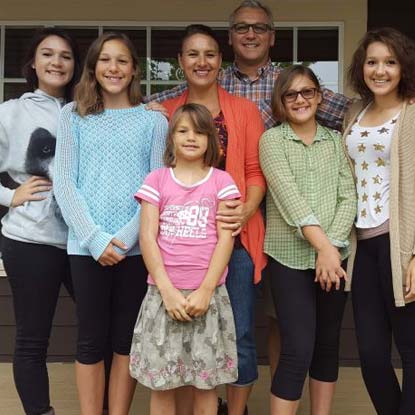          Pray for our Missionaries               Michael and Lindie Wadhams                         Lummi Indians, WAMichael and Lindie Wadhams, along with their daughters Sabrina, Eden, Emma, Kimberly, and Michaela, serve with MTW to continue the work that MTW short-term teams began on the Lummi Indian Reservation in 1996. Michael and Lindie are originally from Cape Town, South Africa, and were impressed by the Holy Spirit to come and minister to Native Americans. After serving on the Cherokee Reservation in North Carolina, the Wadhams now work with the people of the Lummi Nation. Covenant members Mark and Susan Bolyard have been instrumental in organizing annual short-term mission trips to assist the Wadhams on the Lummi Reservation. The long-term goal is to establish Native churches in the region.Pray for the Wadhams as the virus has limited the people from services and classrooms. Most contacts are now by email or phone.